1.8	to consider possible regulatory actions to support Global Maritime Distress Safety Systems (GMDSS) modernization and to support the introduction of additional satellite systems into the GMDSS, in accordance with Resolution 359 (Rev.WRC-15);Issue AIntroductionThe RCC Administrations consider that, when developing relevant regulatory actions to support GMDSS modernization, the position of the International Maritime Organization (IMO) should be taken into account in regard to such modernization and protection should be provided for existing services and systems.The RCC Administrations do not oppose using the frequency bands 415-495 kHz, 495-505 kHz and 505-526.5 kHz (505-510 kHz in Region 2) for digital broadcasting of maritime safety and security related information (NAVDAT MF system), provided that the use of NAVDAT MF system transmitting stations is limited to coastal stations only in accordance with Recommendation ITU-R M.2010, and that the other existing conditions for their allocation to radio services are maintained.The RCC Administrations do not oppose using the frequency bands 4 221-4 231 kHz, 6 332.5-6 342.5 kHz, 8 438-8 448 kHz, 12 658.5-12 668.5 kHz, 16 904.5-16 914.5 kHz, 22 445.5-22 455.5 kHz for digital broadcasting of maritime safety and security related information (NAVDAT HF system), provided that the use of NAVDAT HF system transmitting stations is limited to coastal stations only in accordance with Recommendation ITU-R M.2058, and that the other existing conditions for their allocation to radio services are maintained.The RCC Administrations oppose inclusion of the above-mentioned frequency bands in Appendix 15 of the Radio Regulations (RR), given that the NAVDAT system is not approved by IMO as a part of GMDSS.ProposalIn order to address WRC-19 agenda item 1.8, Issue A, it is proposed to use the regulatory text contained in the annex hereto. ARTICLE 5Frequency allocationsSection IV – Table of Frequency Allocations
(See No. 2.1)

MOD	RCC/12A8A1/1#502475.79	bands 415-495 kHz and 505-526.5 kHz limited to radiotelegraphy.Reasons:	These two bands are used currently by the NAVTEX system. They could be used in the future by the NAVDAT system, and this needs to be taken into consideration by administrations intending to use one or both of these navigation data transmission systems.MOD	RCC/12A8A1/2#50248495-1 800 kHzReasons:	 New footnote RR No. 5.A18 indicates that the band 495-505 kHz is intended for operation of the NAVDAT system.ADD	RCC/12A8A1/3#502495.A18	The band 495-505 kHz is used for the international NAVDAT system, on condition that the use of NAVDAT system transmitting stations is limited solely to coastal stations operating in accordance with the most recent version of Recommendation ITU R M.2010.     (WRC-19)Reasons:	This new footnote secures the usage of this frequency band for the NAVDAT system.MOD	RCC/12A8A1/4#50250APPENDIX 17 (REV.WRC-)Frequencies and channelling arrangements in the
high-frequency bands for the maritime mobile service(See Article 52)...Annex 2     (WRC-)Frequency and channelling arrangements in the high-frequency 
bands for the maritime mobile service, which 
enter into force on 1 January 2017     (WRC-)Reasons:	These modifications serve to indicate that RR Appendix 17 was revised by WRC-19.MOD	RCC/12A8A1/5PART  A  –  Table of subdivided bands     (WRC-)...Table of frequencies (kHz) to be used in the band between 4 000 kHz and 27 500 kHz
allocated exclusively to the maritime mobile service (end)......Reasons:	This new footnote indicates that the bands 4 221-4 231 kHz, 6 332.5-6 342.5 kHz, 8 438-8 448 kHz, 12 658.5-12 668.5 kHz, 16 904.5-16 914.5 kHz and 22 445.5-22 455.5 kHz may be used by the NAVDAT system.SUP	RCC/12A8A1/6#50252RESOLUTION 359 (REV.WRC-15)Consideration of regulatory provisions for updating and modernization of the 
Global Maritime Distress and Safety SystemReasons:	Following the introduction of the proposed amendments, Resolution 359 (Rev.WRC-15) ceases to be relevant.______________World Radiocommunication Conference (WRC-19)
Sharm el-Sheikh, Egypt, 28 October – 22 November 2019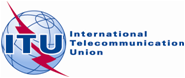 PLENARY MEETINGAddendum 1 to
Document 12(Add.8)-E2 October 2019Original: RussianRegional Commonwealth in the field of Communications Common ProposalsRegional Commonwealth in the field of Communications Common ProposalsProposals for the work of the conferenceProposals for the work of the conferenceAgenda item 1.8Agenda item 1.8Allocation to servicesAllocation to servicesAllocation to servicesRegion 1Region 2Region 3495-505	MARITIME MOBILE495-505	MARITIME MOBILE495-505	MARITIME MOBILEBand (MHz)468121618/192225/26Limits (kHz)4 2216 332.58 43812 658.516 904.519 70522 445.526 122.5Frequencies assignable for wide-band systems, facsimile, special and data transmission systems and direct-printing telegraphy systemsm) p) s)Limits (kHz)4 3516 5018 70713 07717 24219 75522 69626 145